Supplementary material to:Summertime in situ chlorophyll a and particulate organic carbon standing stocks in surface waters of the Fram Strait and the Arctic Ocean (1991 – 2015)Nöthig1*, E.-M., S. Ramendenc1,2, A. Haas1, L. Hehemann1, A. Walter1, A. Bracher1,3, C. Lalande1,4, K. Metfies1, I. Peeken1, E. Bauerfeind1, A. Boetius11Alfred Wegener Institute Helmholtz Centre for Polar and Marine Research, Am Handelshafen 12, 27570 Bremerhaven, Germany2University of Bremen, Department of Geosciences, Klagenfurterstrasse, Marum, Leobener Strasse, 28359 Bremen, Germany3 Institute of Environmental Physics, University Bremen, Otto-Hahn-Allee 1, 28359 Bremen, Germany4 Amundsen Science, Université Laval, Pavillon Alexandre-Vachon, Québec, Québec, G1V 0A6, CanadaTable S1: List of the RV Polarstern expeditions carried out for sampling chlorophyll a (Chla) and particulate organic carbon (POC) from the water column using a SEA-BIRD CTD system and 24 Niskin bottle (12 L), see also: https://www.pangaea.de/expeditions/cr.php/PolarsternTable S2: List of the RV Lance and Maria S Merian expeditions carried out for sampling chlorophyll a (Chla) and particulate organic carbon (POC) from the water column using a SEA-BIRD CTD system and 24 Niskin bottle (12 L)Table S3: Kruskal Wallis test for Chla and POC standing stocks in the different regions of the AO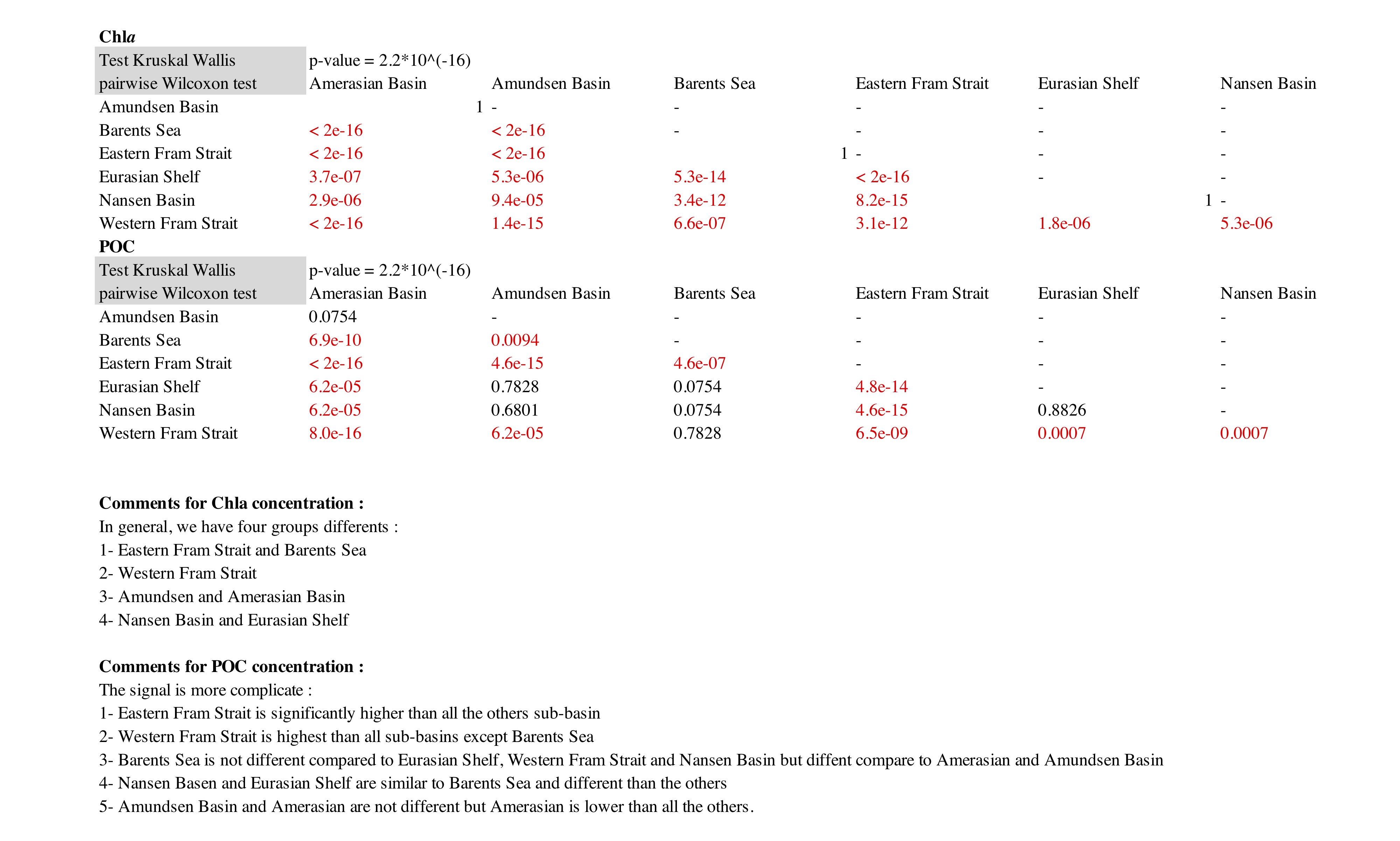 Figure S1: Vertical profiles of Chl a and POC for the different regions sampled; concentrations per 20 m depth intervals.  Upper) Sub-regions for the comparison of regional differences. Western Fram Strait (WFS), eastern Fram Strait (EFS), Barents Sea (BS), Eurasian shelf (ESf), Nansen Basin (NB), Amundsen Basin (AmB), and Amerasian Basin (AB, including Makarov and Canadian basins); middle) mean Chla values (µg/l) and, down) mean POC values (µg/l), 0-100 m from 1991 to 2015. Black lines represent standard deviations.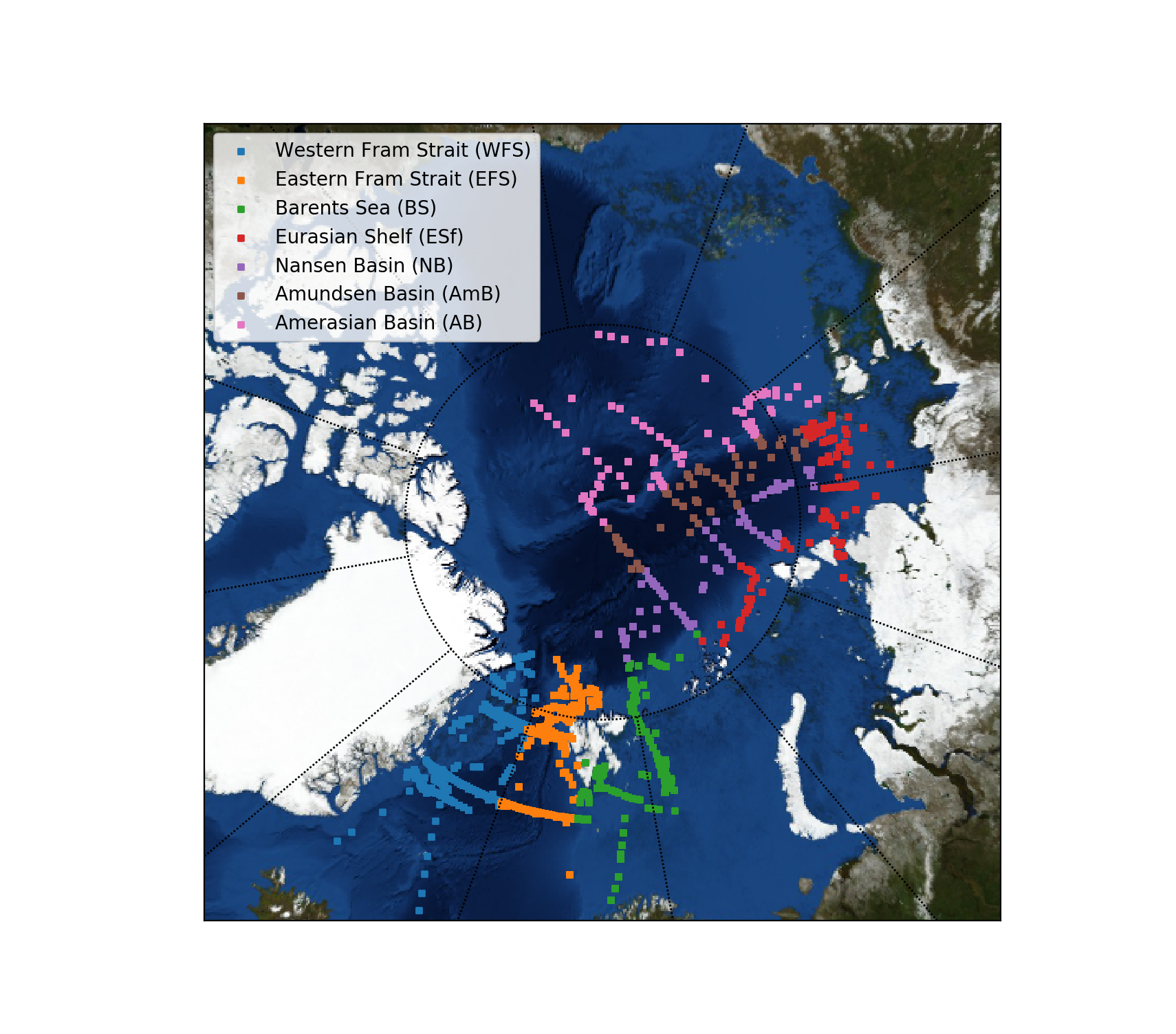 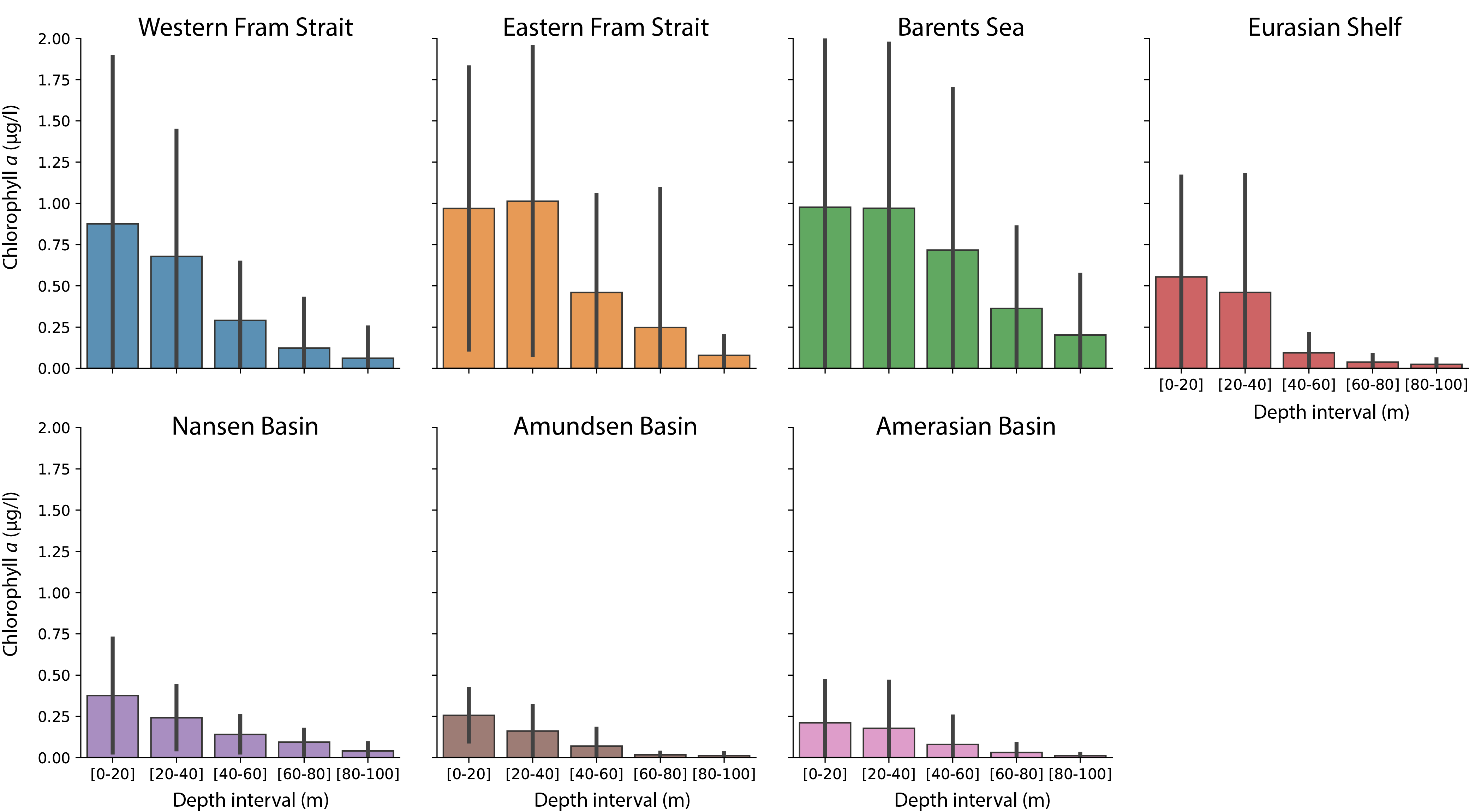 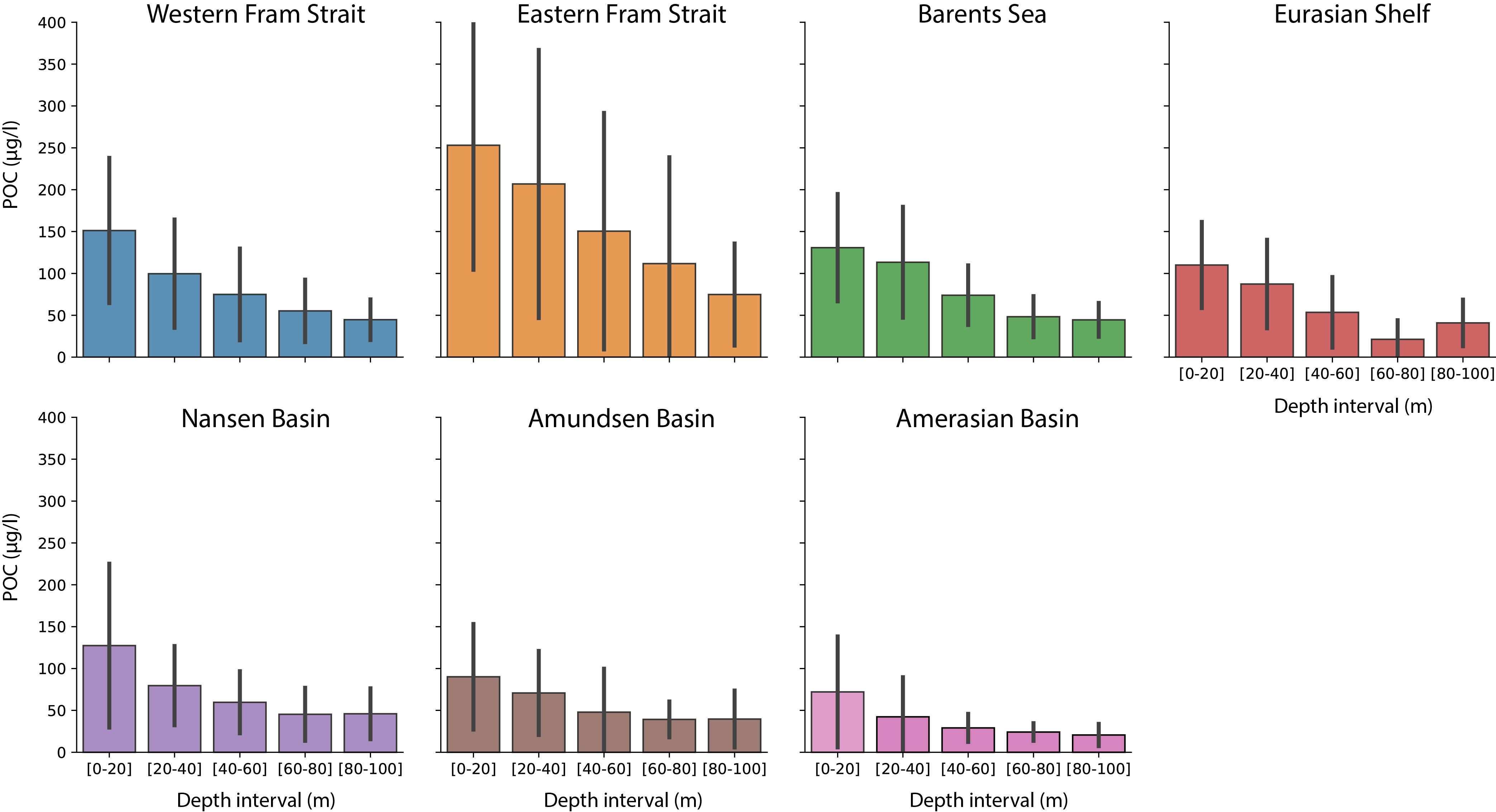 Cruise labelAdditional name/labelAreaStartEndCruise reportsPS94ARK-XXIX/3Arctic Ocean, Central Basin2015-08-17
Tromsø2015-10-15
BremerhavenCruise reportPS93.2ARK-XXIX/2.2Fram Strait/Greenland Sea2015-07-20
Tromsø2015-08-14
TromsøCruise reportPS85ARK-XXVIII/2Gakkel Ridge, Arctic Ocean2014-06-06
Bremerhaven2014-07-03
TromsøCruise reportARK-XXVII/3PS80Arctic Ocean2012-08-02
Tromsø2012-10-08
BremerhavenCruise reportARK-XXVII/2PS80Fram Strait2012-07-15
Longyearbyen2012-07-30
TromsøCruise reportARK-XXVII/1PS80Fram Strait2012-06-14
Bremerhaven2012-07-15
LongyearbyenCruise reportARK-XXVI/3PS78Arctic Ocean2011-08-05
Tromsø2011-10-06
BremerhavenCruise reportARK-XXVI/2PS78Fram Strait2011-07-13
Longyearbyen2011-08-03
TromsøCruise reportARK-XXVI/1PS78Fram Strait2011-06-15
Bremerhaven2011-07-13
LongyearbyenCruise reportARK-XXV/2PS76Fram Strait2010-06-30
Longyearbyen2010-07-29
ReykjavikCruise reportARK-XXIV/2PS74Fram Strait2009-07-10
Longyearbyen2009-08-03
ReykjavikCruise reportARK-XXIII/2PS72Fram Strait2008-07-04
Longyearbyen2008-08-10
ReykjavikCruise reportARK-XXII/2PS70Arctic Ocean2007-07-28
Tromsø2007-10-07
BremerhavenCruise reportCruise reportARK-XXII/1cPS70Fram Strait (HAUSGARTEN)2007-07-09
Longyearbyen2007-07-25
TromsøCruise reportCruise reportARK-XX/1PS66Greenland Sea/Fram strait2004-06-16
Bremerhaven2004-07-16
LongyearbyenCruise reportCruise reportARK-XIX/4bPS64Arctic Ocean2003-09-21
Longyearbyen2003-10-13
BremerhavenCruise reportCruise reportARK-XVII/2PS59Gakkel Ridge2001-07-31
Tromsø2001-10-07
BremerhavenCruise reportCruise reportARK-XVII/1PS59Fram Strait2001-06-19
Bremerhaven2001-07-30
TromsøCruise reportCruise reportARK-XVI/1PS57Arctic Ocean2000-06-30
Bremerhaven2000-07-30
LongyearbyenCruise reportCruise reportARK-XV/3PS55Norwegian-Greenland Sea1999-09-08
Tromsø1999-10-14
BremerhavenCruise reportCruise reportARK-XIV/2PS52Norwegian-Greenland Sea1998-08-28
Tromsø1998-10-15
BremerhavenCruise reportCruise reportARK-XIII/2PS44Arctic Ocean1997-06-24
Tromsø1997-08-11
TromsøCruise reportCruise reportARK-XIII/1bPS44Norwegian Sea1997-05-25
Longyearbyen1997-06-23
TromsøCruise reportCruise reportARK-XIII/1aPS44Norwegian Sea1997-05-14
Bremerhaven1997-05-24
LongyearbyenCruise reportCruise reportARK-XIIPS41Arctic Ocean1996-07-12
Bremerhaven1996-09-23
BremerhavenCruise reportCruise reportARK-XI/1PS36Laptev Sea1995-07-07
Bremerhaven1995-09-20
TromsøCruise reportCruise reportARK-X/1PS31Greenland Sea1994-07-06
Bremerhaven1994-08-16
TromsøCruise reportCruise reportARK-IX/4PS27Laptev Sea1993-08-06
Tromsø1993-10-06
BremerhavenCruise reportCruise reportARK-VIII/2PS19Barents Sea1991-06-20
Tromsø1991-07-31
TromsøCruise labelAdditional name/labelAreaStartEndCruise reportsLance 2000ARKTIEF I Greenland Sea2000-09-11
Hamburg2000-10-02
Longyearbyenhttps://www.ifm.uni-hamburg.de/en/workareas/experimental/berichte/lance2000.pdfLance 21-2001ARKTIEF II Greenland Sea2001-09-07
Tromsø2001-10-02
Longyearbyenhttps://www.ifm.uni-hamburg.de/en/workareas/experimental/berichte/lance21_2001.pdfMSM02/04DAMOCLESFram Strait2006-08-20
Longyearbyen2006-09-17
Reykjavik https://epic.awi.de/id/eprint/37062/2/msm02-expeditionsheft.pdfMSM29HAUSGARTEN 2013Fram Strait2013-06-23
Tromsø2013-07-12
Tromsøhttps://epic.awi.de/id/eprint/37062/23/msm29-msm31-expeditionsheft.pdf